Round-Up Your Purchases and Send the Spare Change to Us!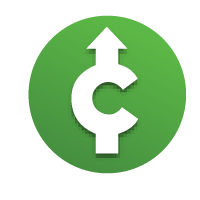 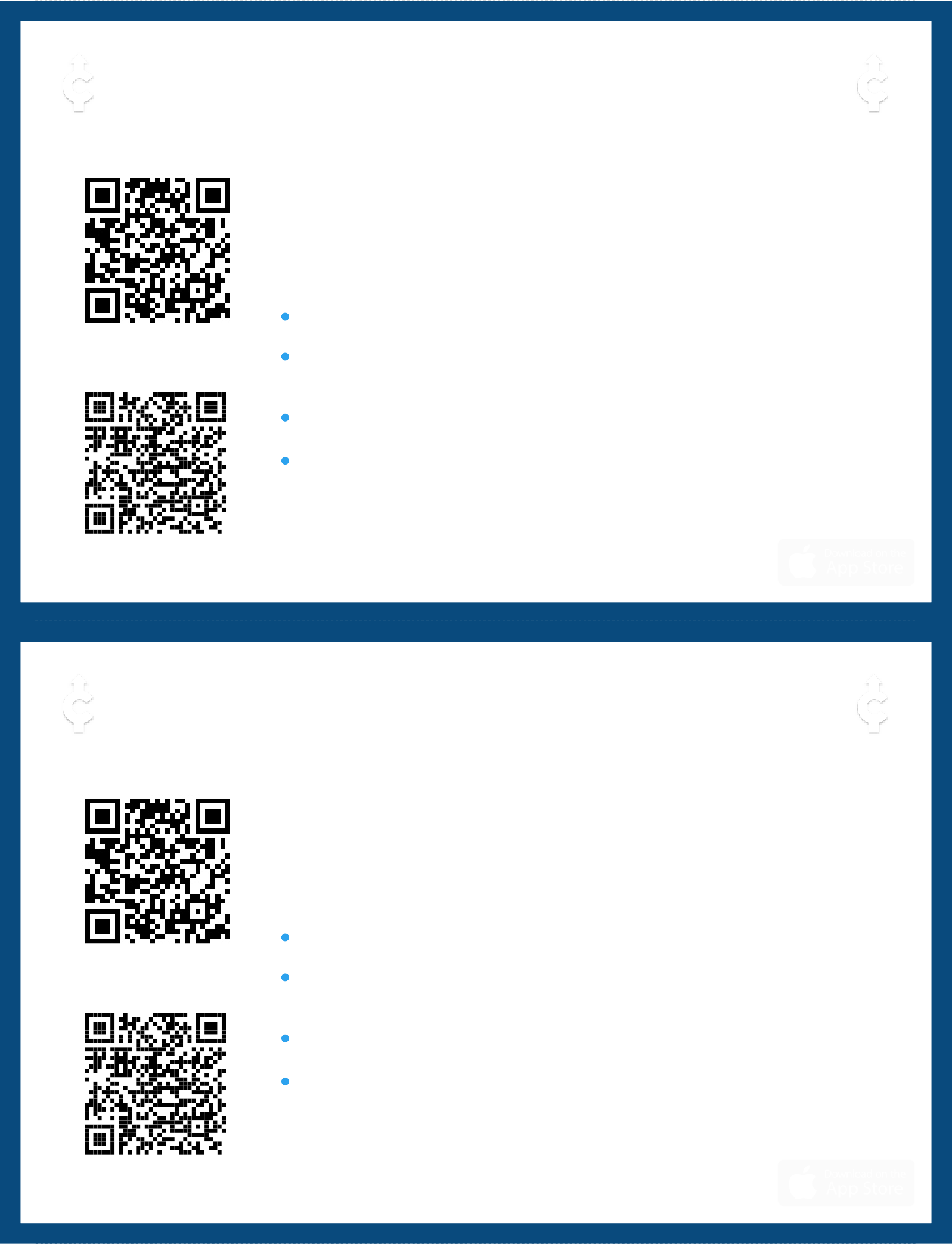 Download for free and ChangeUp will give us $1 now!Link any credit card or debit cardOur partner ChangeUp will automatically round-up every purchase you make, online or off, and send the change to us!Set mins and maxesInstant reports on your tax-deductible givingwww.changeupforcharity.comRound-Up Your Purchases and Send the Spare Change to Us!Download for free and ChangeUpwill give us $1 now!Link any credit card or debit cardOur partner ChangeUp will automatically round-up every purchase you make, online or off, and send the change to us!Set mins and maxesInstant reports on your tax-deductible givingwww.changeupforcharity.com